ҚАЗАҚСТАН РЕСПУБЛИКАСЫНЫҢ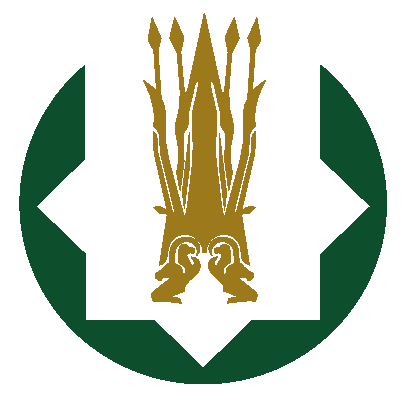 ҰЛТТЫҚ БАНКІҚАРАҒАНДЫ ФИЛИАЛЫ № 10 Б А С П А С Ө З  Р Е Л И З І2023-жылғы  30-наурызМемлекеттік қызмет туралы«Қазақстан Республикасының Ұлттық Банкі» республикалық мемлекеттік мекемесінің Қарағанды филиалы қазіргі уақытта «Уәкілетті ұйымдарға берілетін қолма-қол шетел валютасымен айырбастау операцияларына арналған лицензия беру» мемлекеттік қызметін көрсетеді.Ұлттық Банктің аумақтық филиалы қолма-қол шетел валютасымен айырбастау операцияларына лицензияны және қолма-қол шетел валютасымен айырбастау операцияларына лицензияға қосымшаны «электрондық үкіметтің» веб-порталы арқылы береді.Порталда мемлекеттік қызмет көрсету нәтижесі көрсетілетін қызметті алушының жеке кабинетінде Ұлттық Банктің аумақтық филиалы басшысының электрондық цифрлық қолтаңбасымен куәландырылған электрондық құжат нысанында жолданады және сақталады.Осы мемлекеттік қызметті көрсетудің талаптары мен тәртібі Қазақстан Республикасының Ұлттық Банкі Басқармасының 2019-жылғы 4-сәуірдегі №49 қаулысымен бекітілген Қазақстан Республикасында қолма-қол шетел валютасымен айырбастау операцияларын жүзеге асыру Қағидаларында белгіленеді.